Vrsta investicijske dokumentacije:Dokument identifikacije investicijskega projekta (diip)Minimalna vsebina v skladu z 11. členom Uredbe o enotni metodologiji za pripravo in obravnavo  investicijske dokumentacije na področju javnih financ(Uradni list RS št. 60/2006, 54/2010 in 27/2016)Naziv projekta:REKONSTRUKCIJA GOZDNE CESTE GC 116040 ŠROTNEK – ROŽEJEV KRIŽDatum izdelave dokumenta:Ravne na Koroškem, september 202Kazalo1	OPREDELITEV PRIJAVITELJA, IZDELOVALCA INVESTICIJSKE DOKUMENTACIJE IN UPRAVLJAVCA TER STROKOVNIH DELAVCEV OZIROMA SLUŽB ZA PRIPRAVO IN NADZOR NAD PRIPRAVO USTREZNE INVESTICIJSKE TER PROJEKTNE IN DRUGE DOKUMENTACIJE	31.1	Opredelitev prijavitelja	31.2	Izdelovalec dokumenta identifikacije investicijskega projekta	41.3	Upravljavec	51.4	Seznam strokovnih delavcev, odgovornih za pripravo investicijske, projektne in druge dokumentacije	62	ANALIZA STANJA Z OPISOM RAZLOGOV ZA INVESTICIJSKO NAMERO	72.1	Osnovni podatki o občini Prevalje	72.2	Predstavitev upravljavca JAVNO KOMUNALNO PODJETJE LOG, d.o.o	82.3	Uvodna predstavitev projekta	9    2.4.       Obstoječe stanje ____________________________________________________________  10    2.5.       Temeljni razlogi za investicijsko namero __________________________________________123	OPREDELITEV RAZVOJNIH MOŽNOSTI IN CILJEV INVESTICIJE TER PREVERITEV USKLAJENOSTI Z RAZVOJNIMI STRATEGIJAMI IN POLITIKAMI	133.1	Razvojne možnosti	143.2	Cilji projekta	143.3	Preveritev usklajenosti z razvojnimi strategijami in politikami	144	PREDSTAVITEV VARIANTE s projektom V PRIMERJAVI Z ALTERNATIVO »BREZ« INVESTICIJE IN/ALI »Z« INVESTICIJO	175	OPREDELITEV VRSTE INVESTICIJE (projekta) in OCENA INVESTICIJSKIH STRoškov	185.1	Opredelitev vrste investicije in dinamika izvajanja	185.2	Opredelitev investicije v metrih	195.3	Ocena investicijskih stroškov po stalnih in tekočih cenah za upravičene in preostale (neupravičene) stroške	195.4	Investicijska vrednost po tekočih cenah za celotno investicijo	206	OPREDELITEV TEMELJNIH PRVIN, KI DOLOČAJO PROjekt (INVESTICIJO)	236.1	Strokovne podlage za pripravo DIIP	236.2	Lokacija	236.3	Okvirni terminski plan izvedbe projekta__________________________________________246.4	Opis pomembnejših vplivov investicije v okolje	266.5	Kadrovsko organizacijska shema s prostorsko opredelitvijo	276.6	Predvideni viri financiranja in drugi možni resursi	286.7	Ekonomska upravičenost projekta	287	UGOTOVITEV SMISELNOSTI IN MOŽNOSTI NADALJNJE PRIPRAVE  INVESTICIJSKE, PROJEKTNE, TEHNIČNE IN DRUGE DOKUMENTACIJE S ČASOVNIM NAČRTOM	297.1	Potrebna investicijska dokumentacija	29OPREDELITEV PRIJAVITELJA, IZDELOVALCA INVESTICIJSKE DOKUMENTACIJE IN UPRAVLJAČLCA TER STROKOVNIH DELAVCEV OZIROMA SLUŽB  ZA PRIPRAVO IN NADZOR NAD PRIPRAVO USTREZNE INVESTICIJSKE TER PROJEKTNE IN DRUGE DOKUMENTACIJEOpredelitev prijaviteljaIzdelovalec dokumenta identifikacije investicijskega projektaUpravljavecDatum izdelave DIIP: september 2020Seznam strokovnih delavcev, odgovornih za pripravo investicijske, projektne in druge dokumentacijeOdgovorna oseba za izdelavo investicijske dokumentacije: mag. Sabina Hrašan, Višja svetovalka IOdgovorna oseba za izdelavo projektne dokumentacije: NIG, d.o.o., Ronkova 4, 2380 Slovenj Gradec, odgovorni vodja projekta Samo Pikl udig., G-2164.ANALIZA STANJA Z OPISOM RAZLOGOV ZA INVESTICIJSKO NAMEROOsnovni podatki o občini Ravne na KoroškemObčina Ravne na Koroškem zajema slikovito pokrajino spodnjega dela Mežiške doline na severovzhodu Slovenije ob meji z Avstrijo. Gospodarstvo občine je razvojno naravnano v pospešeno preoblikovanje iz monokulturne dejavnosti z izrazitim industrijskim težiščem na območju bivše železarne v širšo paleto ponudb izdelkov in storitev. Poleg še prevladujoče težke industrije so močneje razviti kovinska industrija, gradbeništvo in promet. Okostje turistične ponudbe tvori širše območje Uršlje gore, Prežihova bajta, Strojna s svojimi pobočji, Zelenbreg in Tolsti vrh pa postajajo prepoznavno območje kmečkega turizma. Vse bolj zanimiva turistična ponudba nastaja tudi v mestu Ravne, ki se ponaša z odlično urejenim športnim centrom ter bogato kulturno in tehniško dediščino.
Po površini obsega občina 63.4 km2 in ima okoli 11.300 prebivalcev. Njen osrednji del odlikuje gostejša poseljenost doline z mestnim središčem Ravne na Koroškem, okoliške hribe pa zvečine pokriva gozd. Značaj prostora okrog urbanih polov je pretežno kmetijski, z oblikovanimi posameznimi zaselki ter avtohtonim razpršenim tipom poselitve. Na območju občine je 12.7 km državnih, 59.5 km lokalnih in 125.4 km gozdnih cest, 51.3 km javnih poti in 5.2 km kolesarskih stez. 
Pokrajina je geografsko razgibana. Z Raven vodita glavna cestna in železniška povezava ob reki Meži iz Avstrije in Prevalj proti Dravogradu in naprej do Maribora. Druga pot pelje mimo Kotelj proti Slovenj Gradcu, tretja pa proti hribovitim Tolstemu vrhu, Zelen Bregu in Strojni, koder najdemo samotne kmetije z značilnimi kmečkimi domovi. V primerjavi s slovenskim povprečjem (98 prebivalcev / km²) je območje občine gosto naseljeno (196 prebivalcev / km²), kar pa ne velja za koroško regijo, kjer  gostota poselitve dosega komaj 72 % državnega povprečja. Gostota poseljenosti v Občini Ravne na Koroškem je rezultat hitrega razvoja Železarne Ravne in s tem velikega priseljevanja v osemdesetih  letih prejšnjega stoletja. Najgosteje je naseljeno mesto Ravne na Koroškem, kjer prebiva več kot 67 % vsega prebivalstva občine. 
Občina je razdeljena na 15 naselij. Največje naselje po število prebivalcev so Ravne na Koroškem, v katerih živi 75 % vseh prebivalcev občine. Ostala večja naselja so še Kotlje, Brdinje in Tolsti Vrh.
Na geografsko razgibanem prostoru celotne Občine Ravne na Koroškem so ohranjeni številni biseri narave, ki navdušujejo tako strokovnjake kot priložnostne obiskovalce. Prav tako bogata in raznolika je ohranjena naša kulturna dediščina. Številni spomeniki so dokumenti časa in govorijo zgodbe o življenju ob reki Meži ter na pobočjih Uršlje gore in okoliških hribov.Slika 1: Meja občine Ravne na Koroškem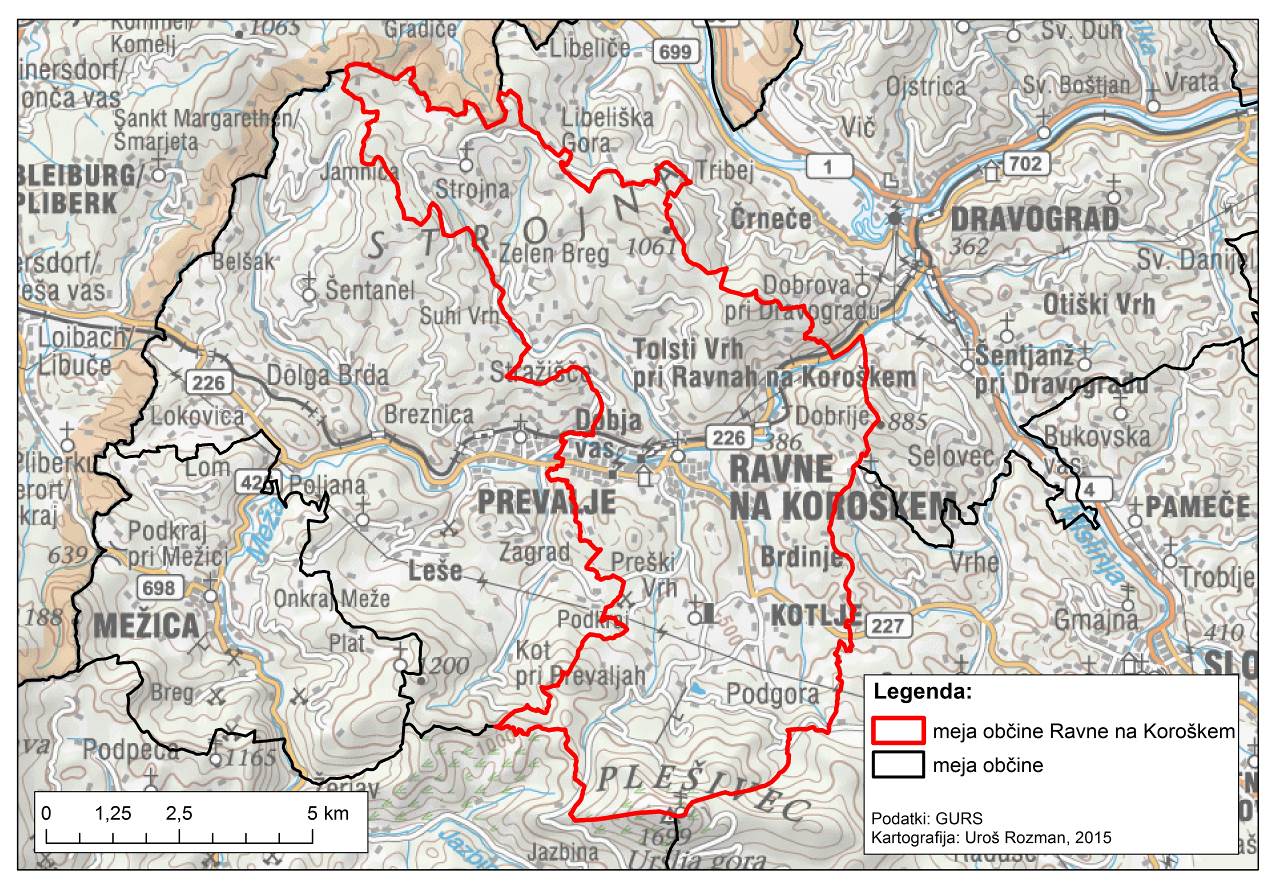 Predstavitev upravljavca JAVNO KOMUNALNO PODJETJE RAVNE NA KOROŠKEM, d.o.oIzvajalec:			JAVNO KOMUNALNO PODJETJE RAVNE NA KOROŠKEM                                                    d.o.o. Gačnikova pot 5, 2390 Ravne na KoroškemTelefon:			+386 2 82 15 483E-pošta: 			info@jkp.ravne.siNaloga Javnega komunalnega podjetja je skrbeti za kvalitetno in strokovno izvajanje storitev v skladu z veljavno zakonodajo in ostalimi predpisi in sicer na področjih obveznih in drugih GJS za uporabnike Občine Ravne na Koroškem, potrebe Občine Ravne na Koroškem in v manjšem tudi za druge naročnike. Javno podjetje opravlja sledeče dejavnosti, ki se ločijo na obvezne in izbirne: - oskrba s pitno vodo, - odvajanje komunalne in padavinske odpadne vode, - čiščenje komunalne in padavinske odpadne vode, - vodenje katastra in geodetske storitve (možnost prehoda na skupno Občinsko upravo) - zbiranje komunalnih odpadkov (po pooblastilu za KOCEROD d.o.o.), - zbiranje bioloških odpadkov (po pooblastilu za KOCEROD d.o.o.), - letno in zimsko vzdrževanje javnih cest, - letno in zimsko urejanje ter čiščenje javnih površin, - urejanje in vzdrževanje javne razsvetljave, semaforjev ter cestne prometne svetlobne signalizacije in opreme. Uvodna predstavitev projektaTa dokument identifikacije investicijskega projekta (v nadaljevanju DIIP) predvideva rekonstrukcijo gozdne ceste GC 116040 Šrotnek – Rožejev križ. Dolžina obravnavanega odseka znaša 1.676,80 m (od P0 do P83), dela pa se bodo izvajala na skupno 1.509,90 m trase.Izvedba prenove predvideva:Od profila P0 (0,00 m) –  do profila P15+9m (309 m) – dela v dolžini 309 m- pripravo podlage, pripravo utrjenega  gramoznega tampona,- izvedbo drenaže cestnega telesa,- asfaltiranje makadamskega vozišča v širini min 3,50m + 1 x 0,5m asfaltna mulda, z asfaltom AC 8  surf B  50/70 A3 v debelini 3 cm in AC 22 base B50/70 A3 v debelini 5 cm,-  izvedba vzdolžnega odvodnjavanja ceste z muldami -  izvedba utrjene bankine Š=0,70 m-  izvedbo novih cestnih propustov Od profila P15+9m (309 m) –  do profila P23+2,60m (462,60 m) – trasa v dolžini 153,60Ni predvidenih posegovOd profila  P23+2,60m (462,60 m) - do profila P71+14,20 m (1434,20 m) – dela v dolžini 971,60 m- pripravo podlage, pripravo utrjenega  gramoznega tampona, debeline 20 cmNa obstoječ most in na parc. št. 506/3, k.o. 895-Preški vrh se s projektom ne posega in ni predmet obdelave oz rekonstrukcije.Od profila  P72+7,50 m (1447,50 m)- do profila P83 (1676,80 m) – dela v dolžini 229,30 m- pripravo podlage, pripravo utrjenega  gramoznega tampona,- izvedbo drenaže cestnega telesa,- asfaltiranje makadamskega vozišča v širini min 3,50m + 1 x 0,5m asfaltna mulda, z asfaltom AC 8  surf B  50/70 A3 v debelini 3 cm in AC 22 base B50/70 A3 v debelini 5 cm,-  izvedba vzdolžnega odvodnjavanja ceste z muldami -  izvedba utrjene bankine Š=0,70 m-  izvedbo novih cestnih propustov Izvedbeni načrt se izdela tako, da nova trasa v dogovoru z naročnikom, v največji možni meri sledi obstoječi cesti. Posegi na zemljišče izven obstoječe trase so predvideni v minimalni možni meri.V mejah obdelave in cestnih priključkih se izvede prilagoditev višin.Na obstoječ most in na parc. št. 506/3, k.o. 895-Preški vrh se s projektom ne posega in ni predmet obdelave oz rekonstrukcije.Temeljni cilji so predvsem v boljši prometni varnosti, razvoju, izboljšanju kakovosti življenja in zagotavljanju bivalnih pogojev. V dokumentu so smiselno podani in utemeljeni razlogi za investicijsko namero »Rekonstrukcija gozdne ceste GC 116040 Šrotnek – Rožejev križ«, ki pomeni razvoj varne in zanesljive prometne infrastrukture ter prometnih sredstev za vse uporabnike, kar posledično prispeva k izboljšanju kakovosti življenja.Obstoječe stanje Na celotni trasi obravnavanega odseka gozdne ceste, ki je v večjem delu trase izvedena v širini približno 3,5 m (z lokalnimi odstopanji), so v času ogleda na površini nasute plasti drobljenca, ki pa so večinoma pomešane z zameljeno in mestoma tudi zaglinjeno podlago. Slika 2: Začetek meje obdelave na GC 116040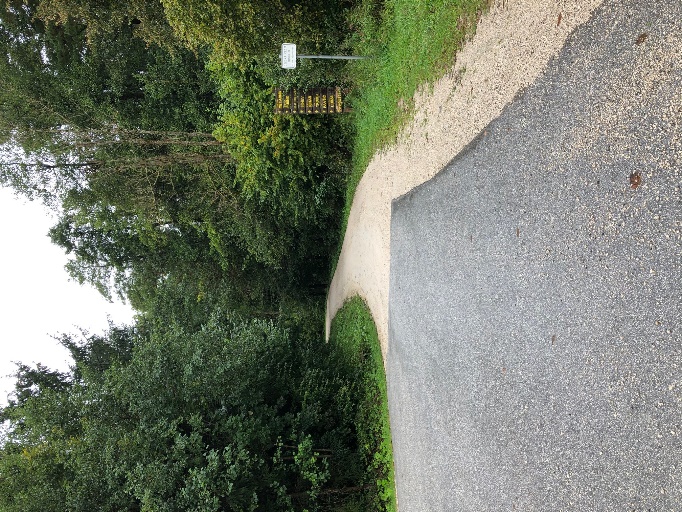 Slika 3: Konec meje obdelave na GC 116040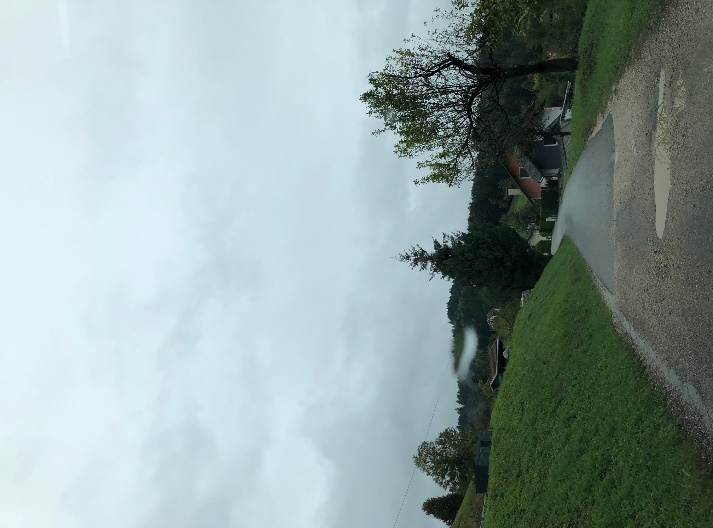 Vir: Izvedbeni načrt INZI št. 26/2020, september 2020, NIG, d.o.o.Predviden posegOd profila P0 (0,00 m) –  do profila P15+9m (309 m) – dela v dolžini 309 m- pripravo podlage, pripravo utrjenega  gramoznega tampona,- izvedbo drenaže cestnega telesa,- asfaltiranje makadamskega vozišča v širini min 3,50m + 1 x 0,5m asfaltna mulda, z asfaltom AC 8  surf B  50/70 A3 v debelini 3 cm in AC 22 base B50/70 A3 v debelini 5 cm,-  izvedba vzdolžnega odvodnjavanja ceste z muldami -  izvedba utrjene bankine Š=0,70 m-  izvedbo novih cestnih propustov Na tamponskem sloju - pod asfaltom, po veljavnih normativih zadostuje vrednost dinamičnega deformacijskega modula Evd ≥ 45 MPa oziroma Ev2 ≥ 90 MN/m2 za naravna zrna, oz. Evd = 50 MPa oziroma Ev2 ≥ 100 MN/m2 za drobljena in mešana zrna. Ob tem mora razmerje deformacijskih modulov ustrezati Ev2/Ev1 predpisanim vrednostim Ev2/Ev1 ≤ 2,4 (oziroma ≤ 2,2).Razmerje ni merodajno, če vrednost Ev1 presega 50 % predpisane vrednosti Ev2.Skupna debelina cestnih nasipov iz zmrzlinsko odpornih nevezanih materialov mora zadostiti tudi pogoju zmrzovanja temeljnih tal – pri čemer je upoštevati tudi neugodne terenske pogoje.V sklopu ureditve trase ceste je potrebno poskrbeti za kvalitetno zajemanje in odvajanje meteornih vod ter tudi zajem in kontroliran odvod vseh vod, ki bi lahko v območje cestnih nasipov dotekale od strani s pobočij v območju vkopov v pobočja.Zajete meteorne in drenažne vode bodo skozi cevne prepuste odvajanje od cestišča prek iztočnih glav na teren.Glede na namembnost cestišča in ob tem predpostavljeno ekvivalentno lahko prometno obremenitev T 2 x 105 do 6 x 105 prehodov/20 let (oz. 30 – 80 prehodov/dan) nominalne osne obremenitve 100 kN z upoštevanjem nosilnosti na izboljšanem planumu posteljice, oziroma CBR15 % dobimo po TSC 06.520 naslednje potrebne minimalne debeline gramoznega (tamponskega) ustroja:25 cm tamponski drobljenec - frakcije 0-32 mm25 cm kamnita greda– frakcije 0-63 mm – obstoječe nasutjePri izvedbi neposredno ob hudourniških strugah se upošteva erozijske učinke hudourniških vod – zaradi tega se pod prepusti uredi primerno protierozijsko zaščito – kamnito oblogo v kamen betonu.Od profila P15+9m (309 m) –  do profila P23+2,60m (462,60 m) – trasa v dolžini 153,60Ni predvidenih posegovOd profila  P23+2,60m (462,60 m) - do profila P71+14,20 m (1434,20 m) – dela v dolžini 971,60 m- pripravo podlage, pripravo utrjenega  gramoznega tampona, debeline 20 cmNa tamponskem sloju, po veljavnih normativih zadostuje vrednost dinamičnega deformacijskega modula Evd ≥ 45 MPa oziroma Ev2 ≥ 90 MN/m2 za naravna zrna, oz. Evd = 50 MPa oziroma Ev2 ≥ 100 MN/m2 za drobljena in mešana zrna. Ob tem mora razmerje deformacijskih modulov ustrezati Ev2/Ev1 predpisanim vrednostim Ev2/Ev1 ≤ 2,4 (oziroma ≤ 2,2).Razmerje ni merodajno, če vrednost Ev1 presega 50 % predpisane vrednosti Ev2.Skupna debelina cestnih nasipov iz zmrzlinsko odpornih nevezanih materialov mora zadostiti tudi pogoju zmrzovanja temeljnih tal – pri čemer je upoštevati tudi neugodne terenske pogoje.V sklopu ureditve trase ceste je potrebno poskrbeti za kvalitetno zajemanje in odvajanje meteornih vod ter tudi zajem in kontroliran odvod vseh vod, ki bi lahko v območje cestnih nasipov dotekale od strani s pobočij v območju vkopov v pobočja.Zajete meteorne in drenažne vode bodo skozi cevne prepuste odvajanje od cestišča prek iztočnih glav na teren.Od profila  P72+7,50 m (1447,50 m)- do profila P83 (1676,80 m) – dela v dolžini 229,30 m- pripravo podlage, pripravo utrjenega  gramoznega tampona,- izvedbo drenaže cestnega telesa,- asfaltiranje makadamskega vozišča v širini min 3,50m + 1 x 0,5m asfaltna mulda, z asfaltom AC 8  surf B  50/70 A3 v debelini 3 cm in AC 22 base B50/70 A3 v debelini 5 cm,-  izvedba vzdolžnega odvodnjavanja ceste z muldami -  izvedba utrjene bankine Š=0,70 m-  izvedbo novih cestnih propustov Na tamponskem sloju - pod asfaltom, po veljavnih normativih zadostuje vrednost dinamičnega deformacijskega modula Evd ≥ 45 MPa oziroma Ev2 ≥ 90 MN/m2 za naravna zrna, oz. Evd = 50 MPa oziroma Ev2 ≥ 100 MN/m2 za drobljena in mešana zrna. Ob tem mora razmerje deformacijskih modulov ustrezati Ev2/Ev1 predpisanim vrednostim Ev2/Ev1 ≤ 2,4 (oziroma ≤ 2,2).Razmerje ni merodajno, če vrednost Ev1 presega 50 % predpisane vrednosti Ev2.Skupna debelina cestnih nasipov iz zmrzlinsko odpornih nevezanih materialov mora zadostiti tudi pogoju zmrzovanja temeljnih tal – pri čemer je upoštevati tudi neugodne terenske pogoje.V sklopu ureditve trase ceste je potrebno poskrbeti za kvalitetno zajemanje in odvajanje meteornih vod ter tudi zajem in kontroliran odvod vseh vod, ki bi lahko v območje cestnih nasipov dotekale od strani s pobočij v območju vkopov v pobočja.Zajete meteorne in drenažne vode bodo skozi cevne prepuste odvajanje od cestišča prek iztočnih glav na teren.Glede na namembnost cestišča in ob tem predpostavljeno ekvivalentno lahko prometno obremenitev T 2 x 105 do 6 x 105 prehodov/20 let (oz. 30 – 80 prehodov/dan) nominalne osne obremenitve 100 kN z upoštevanjem nosilnosti na izboljšanem planumu posteljice, oziroma CBR15 % dobimo po TSC 06.520 naslednje potrebne minimalne debeline gramoznega (tamponskega) ustroja:25 cm tamponski drobljenec - frakcije 0-32 mm25 cm kamnita greda– frakcije 0-63 mm – obstoječe nasutjePri izvedbi neposredno ob hudourniških strugah se upošteva erozijske učinke hudourniških vod – zaradi tega se pod prepusti uredi primerno protierozijsko zaščito – kamnito oblogo v kamen betonu.Temeljni razlogi za investicijsko nameroZ dosedanjimi projekti je Občina Ravne na Koroškem že reševala problematiko na cestah, s čimer je izboljšala kakovost življenjskega okolja. Vendar so nekatere ceste še vedno v zelo slabem stanju in predstavljajo nevarnost za udeležence v prometu, zato so rekonstrukcije cest nujne. Male občine z lastnimi sredstvi ne zmorejo izvesti rekonstrukcij cest v takšni meri kot bi morale, saj proračun poleg investicij in obveznosti tega ne dopušča. Občina Ravne na Koroškem se bo za navedeno investicijo prijavila na javni razpis, ki ga razpisuje Ministrstvo za kmetijstvo, gozdarstvo in prehrano z naslovom Ureditev gozdne infrastrukture iz PRP 2014-2020 za leto 2020. Razpis je podpora za naložbe v gradnjo in rekonstrukcijo gozdnih cest in gozdnih vlak ter pripravo gozdnih vlak in poteka od 10. avgusta 2020 do vključno 12. oktobra 2020 do 24 ure.Temeljni razlogi za investicijsko namero so v: neustreznosti makadamske ceste,neurejenem površinskem odvodnjavanju cest,zagotavljanju boljše in varnejše prometne povezave.S projektom »Rekonstrukcija gozdne ceste GC 116040 Šrotnek – Rožejev križ« bo Občina izboljšala kakovost okolja in uredila ustrezno infrastrukturo. Občina Ravne na Koroškem nastopa v omenjenem projektu kot investitorka.Namen projekta je pospešiti skladen razvoj z uravnoteženjem družbenega, gospodarskega in turističnega razvoja ter razvoj z vidika okolja, z zagotavljanjem visoke življenjske ravni in kakovosti zdravja ter bivalnega okolja, s tem dvig življenjskega standarda občanov v občini Ravne na Koroškem. Predmet izvedbe projekta je ureditev ceste, v skupni dolžini 1.509,90 m z delnim asfaltiranjem makadamskega vozišča, izvedbo drenaže, vzdolžnega odvodnjavanja ceste z muldami, izvedbo utrjenih bankin in izvedbo novih propustov . S tem bodo ustvarjeni pogoji za varnejšo prometno povezavo. Osnovno vodilo izvedbe projekta je: izboljšati preglednost, izboljšati cestno povezavo med naselji, povečanje varnosti v cestnem prometu, olajšati dostop prebivalcem do služb, šole, ipd., sanacija gozdne ceste.OPREDELITEV RAZVOJNIH MOŽNOSTI IN CILJEV INVESTICIJE TER PREVERITEV USKLAJENOSTI Z RAZVOJNIMI STRATEGIJAMI IN POLITIKAMIRazvojne možnostiKoroška regija povečuje zaostanek za najbolj razvitimi regijami v Sloveniji. Na osnovi analize stanja so bile opredeljene ključne potrebe oz. razvojni izzivi regiji med katerimi je tudi boljša prometna dostopnost in povezanost regije. Robnost Koroške regije ostaja problem. Regija je namreč izrazito slabo prometno povezana s središčem države in ostalimi regijami. Je edina regija v Sloveniji brez kilometra zgrajene avtoceste. Stanje državne in lokalne cestne infrastrukture je kritično. Regija zaostaja tudi na področju izvajanja ukrepov trajnostne mobilnosti. Slaba prometna infrastruktura slabi (gospodarsko) konkurenčnost regije in povečuje njeno robnost. V tej zvezi so ključne potrebe: celostno načrtovanje prometa za celotno funkcionalno regijo Koroška, posodobitev obstoječega prometnega omrežja, implementacija 3. razvojne osi - modernizacija železniških povezav z Mariborom ter sosednjo Avstrijo, načrtovanje in izvedba aktivnosti za celovito izvajanje ukrepov trajnostne mobilnosti v regiji.Na podlagi načrtovanega projekta v letu 2020 »Rekonstrukcija gozdne ceste GC 116040 Šrotnek – Rožejev križ«,« bo na manjšem odseku vzpostavljena boljša prometna povezava, kar omogoča bolj kakovostno življenjsko okolje.Cilji projektaSplošni cilji:Z investicijo bo investitor zasledoval sledeče namene:rekonstrukcija gozdne cesteInvestitor bo z realizacijo investicije dosegel naslednje strateške cilje:ustvariti pogoje za razvoj kakovostnega prometnega okolja kot enega izmed pogojev za kakovostno bivanje;izboljšala se bo prometna dostopnost, s tem pa se bo zagotovil boljši in varnejši prevoz prebivalcev;Investitor bo z realizacijo investicije dosegel naslednje operativne cilje:Urediti skupno cca 1.509,90 m gozdne ceste na GC 116040, cesta Šrotnek – Rožejev križ, na odseku od PO do P83, in s tem zagotoviti boljše pogoje za varnost na obravnavanem odseku gozdne ceste.Preveritev usklajenosti z razvojnimi strategijami in politikamiPolitika urejanja prostora Slovenije je skupaj z Oceno stanja in teženj v prostoru Slovenije prvi prostorski dokument, s katerim Vlada Republike Slovenije v novem sistemu demokratične ureditve in tržnega gospodarstva določa smeri nadaljnjega urejanja prostora, te za prebivalce Slovenije izredno pomembne dejavnosti. Dokument navaja posamezne cilje politike prostora, med katerimi je opredeljen naslednji cilj, ki nakazuje ureditev trajnostne mobilnosti (Hladnik, 2002):z učinkovito prometno in drugo infrastrukturo omogočiti dostopnost do dobrin skupnega pomena, sprejeti izzive novih tehnologij, pospešiti prostorsko-lokacijsko učinkovitost, okoljsko sprejemljivost naložb ter preudarno rabo virov in s tem pripomoči k večji dolgoročni ekonomski učinkovitosti dejavnosti v prostoru.Strategija prostorskega razvoja Slovenije (SPRS) je temeljni državni dokument o usmerjanju razvoja v prostoru. Podaja okvir za prostorski razvoj na celotnem ozemlju države in postavlja usmeritve za razvoj v evropskem prostoru. Določa zasnovo urejanja prostora, njegovo rabo in varstvo. SPRS skladno s cilji prostorskega razvoja Slovenije opredeljuje zasnovo bodočega prostorskega razvoja in prioritete ter usmeritve za njegovo doseganje. Prioritete v zasnovi so: enakovredna vključenost Slovenije v evropski prostor, policentrični urbani sistem in regionalni prostorski razvoj, vitalna in urejena mesta, usklajen razvoj širših mestnih območij, povezan in usklajen razvoj prometnega in poselitvenega omrežja ter izgradnja gospodarske javne infrastrukture, vitalnost in privlačnost podeželja, krepitev prepoznavnosti kakovostnih naravnih in kulturnih značilnosti krajine ter prostorski razvoj v območjih s posebnimi potenciali in problemi (Bartol, 2004).Strategije razvoja prometa v Republiki Sloveniji (SRPRS) je strateški dokument, katerega namen je prikazati izhodišča, potrebe in možnosti za razvoj ključnih področij prometa v RS, pripraviti usklajen program razvoja ključnih področij prometa v RS, zagotoviti predhodno izpolnitev pogojev za črpanje EU-sredstev v finančnem obdobju 2014–2020 za prometno področje in zagotoviti podlago za pripravo resolucije o nacionalnem programu zgraditve prometne infrastrukture oziroma ustreznega operativnega programa. Strategija opredeljuje naslednji posebni cilji: št. 1: izboljšanje prometnih povezav in uskladitev s sosednjimi državami,št. 2: izboljšanje državne in regionalne povezanosti znotraj Slovenije,št. 3: izboljšanje dostopnosti potnikov do glavnih mestnih aglomeracij in znotraj njih,št. 4: zboljšanje organizacijske in operativne sestave prometnega sistema za zagotovitev njegove učinkovitosti in trajnosti.Operativni program za izvajanje kohezijske politike je strateški dokument za črpanje sredstev Evropskega sklada za regionalni razvoj (ESRR), Evropskega socialnega sklada (ESS) in Kohezijskega sklada (KS). V dokumentu so opredeljena prednostna področja, v katera bo Slovenija vlagala sredstva v naslednjih sedmih letih. Skladen je s Partnerskim sporazumom med Slovenijo in Evropsko komisijo za obdobje 2014-2020, sledi strategiji EU 2020 ter ustreza zahtevam posameznega sklada EU, tako da bo zagotovljena ekonomska, socialna in teritorialna kohezija. Operativni program vključuje 11 tematskih ciljev. Program je osredotočen v največji meri na uresničevanje Strategije EU 2020. Za doseganje cilje strategije bodo sredstva Kohezijske politike za obdobje 2014 -2020 namenjena sledeči prioriteti:infrastruktura za doseganje boljšega stanja okolja, trajnostno rabo energije in trajnostno mobilnost ter učinkovito upravljanje z viri (KS, ESRR).Regionalni razvojni program za Koroško razvojno regijo 2014–2020 (RRP) je temeljni programski dokument Koroške regije in hkrati povezovalni dokument s programi na nacionalni ravni. Na podlagi ocene stanja opredeljuje razvojne prednosti in priložnosti regije, razvojno vizijo in strateške cilje, razvojne prioritete ter finančni okvir za izvedbo programa.Razvojni dokument temelji na viziji regije, po kateri bi bila Koroška leta 2020 gospodarsko uspešna, socialno in prostorsko povezana skupnost. Spodbujala bi ustvarjalnost, podjetnost, odprtost in vključenost za vse. Ljudem bi omogočala kakovostno življenje in delo v zdravem in čistem okolju. Regija bi trajnostno upravlja z naravnimi viri. Za sledenje viziji dokument opredeljuje naslednjo razvojno prioriteto regije:kakovost življenja in dostopnost regije (izboljšanje kakovosti življenja prebivalk in prebivalcev Koroške s celovitejšimi ukrepi varovanja okolja, izboljšanja dostopnosti in upravljanja s prostorom in viri ter z razvojem zdrave, ustvarjalne in vključujoče skupnosti).PREDSTAVITEV VARIANTE s projektom V PRIMERJAVI Z ALTERNATIVO »BREZ« INVESTICIJE IN/ALI »Z« INVESTICIJO Razmislek o varianti »brez« investicije in varianti »z« investicijo:Na osnovi navedenega lahko zaključimo, da varianta brez investicije z razvojnega vidika ni sprejemljiva.OPREDELITEV VRSTE INVESTICIJE (projekta) in ocENA INVESTICIJSKIH STRoškovOpredelitev vrste investicije in dinamika izvajanja»Rekonstrukcija gozdne ceste GC 116040 Šrotnek – Rožejev križ«, v odseku od P0 do P83 predvideva naslednjo izvedbo:Obstoječa makadamska cesta se izvede v asfaltni izvedbi (dolžine cca 1676,80 m, priprava podlage, utrjenega tampona, drenaže, asfaltiranje vozišča, asfaltne mulde, vzdolžnega odvodnjavanja ceste z muldami, izvedba utrjenih bankin in izvedba novih cestnih propustov).Vsa dela pri prenovi ceste in gradnji novih objektov je potrebno izvajati ob redni kontroli gradbenega nadzornika in s sodelovanjem pooblaščenega geomehanika – obvezno pri vseh presojah nosilnosti in stabilnosti tal vsaj na kritičnih mestih. Za potrditev kakovosti izvedenih del so nujne kontrolne meritve zbitosti – zgoščenosti raščenih tal in plasti vgrajenih nasipov.Za vse vgrajene materiale mora izvajalec gradbenemu nadzoru predložiti dokumentacijo o lastnostih vgrajevanih materialov!Vsa dela morajo biti izvedena v skladu z dokumentacijo, tehnično pravilno ter v skladu z veljavnimi predpisi in standardi. Morebitna odstopanja se morajo reševati v dogovoru s projektantom, geomehanikom in nadzornim organom investitorja.Izvajalec del mora pred pričetkom del pridobiti soglasje za delne premične oz. krajše popolne zapore ceste. Med samo gradnjo je obvezna postavitev začasne prometne signalizacije za izvajanje delovnih zapor.StroškiMinistrstvo za kmetijstvo, gozdarstvo in prehrano je objavilo javni razpis za operacijo ureditev gozdne infrastrukture iz PRP 2014-2020 za leto 2020, ki je podpora za naložbe v gradnjo in rekonstrukcijo gozdnih cest in gozdnih vlak ter pripravo gozdnih vlak.V skladu 99. členom Uredbe o izvajanju ukrepa Naložbe v osnovna sredstva in podukrepa Podpora za naložbe v gozdarske tehnologije ter predelavo, mobilizacijo in trženje gozdarskih proizvodov iz Programa razvoja podeželja Republike Slovenije za obdobje 2014-2020 (Uradni list RS, št. 104/15, 32/16, 66/16, 14/17, 38/17, 40/17 - popr., 19/18, 82/18 in 89/209, v nadaljevanju Uredba),so do podpore upravičeni stroški naložb, ki so nastali po oddaji vloge na javni razpis do vložitve zahtevka za izplačilo sredstev. Do podpore so upravičeni tudi morebitni splošni stroški, ki so neposredno povezani s pripravo in izvedbo naložbe ter so nastali po 1. januarju 2014 do vložitve zahtevka za izplačilo sredstev. Zadnji možni rok za vložitev zahtevka za izplačilo sredstev je 30. junij 2023.Podpora je v skladu s 66. členom Uredbe namenjena naložbam v gradnjo in rekonstrukcijo gozdnih cest in gozdnih vlak ter pripravo gozdnih vlak.Občine lahko delež sredstev za financiranje porabijo za financiranje naslednjih upravičenih stroškov:V skladu s prvim odstavkom 68. člena Uredbe so do podpore v okviru operacije ureditev gozdne infrastrukture upravičeni:stroški gradnje ali rekonstrukcije gozdne ceste in nakup pripadajoče opreme,stroški gradnje, rekonstrukcije ali priprave gozdne vlake in nakup pripadajoče opreme,prispevek upravičenca v naravi v obliki lastnega dela, ki ga neodvisno oceni ZGS v skladu s 97. členom Uredbe in ki ne presega 20 odstotkov upravičene vrednosti naložbe brez stroškov pripadajoče opreme, insplošni stroški iz 98. člena Uredbe, ki ne presegajo 10 odstotkov upravičene vrednosti naložbe. V skladu z drugim odstavkom 68. člena Uredbe se višina upravičenih stroškov določi v skladu s 95. členom Uredbe, in sicer:za stroške ureditve gozdne infrastrukture se uporablja Seznam upravičenih stroškov in najvišjih priznanih vrednosti – gozdna infrastruktura, ki je Priloga 1 razpisne dokumentacije (v nadaljnjem besedilu: seznam), in je pripravljen na podlagi kataloga stroškov in najvišjih priznanih vrednosti iz Pravilnika o katalogu stroškov in najvišjih priznanih vrednosti (Uradni list RS, št. 7/16, 38/16, 73/17 in 31/19); pri opredelitvi višine upravičenih stroškov se upoštevajo zgornje višine posameznih upravičenih stroškov, ki so določene v katalogu stroškov in najvišjih priznanih vrednosti iz  prejšnje alineje in so za potrebe tega javnega razpisa navedene v seznamu. Za stroške, ki so navedeni v seznamu, mora upravičenec k vlogi na javni razpis priložiti eno ponudbo. Če upravičenec v vlogi za pridobitev sredstev uveljavlja višje stroške, kot so določeni v seznamu, se pri izračunu priznane vrednosti stroškov upoštevajo najvišje priznane vrednosti iz seznama. Če upravičenec v vlogi za pridobitev sredstev uveljavlja nižje stroške, kot so navedeni v seznamu, se pri izračunu priznane vrednosti stroškov upoštevajo vrednosti iz predložene ponudbe; če je upravičenec naročnik v skladu s predpisi, ki urejajo javno naročanje, se pri določitvi višine upravičenih stroškov upošteva ponudba izbranega izvajalca. Če je vrednost ponudbe izbranega izvajalca višja, kot je priznana vrednost iz seznama, se pri izračunu priznane vrednosti stroškov upoštevajo najvišje priznane vrednosti stroškov iz seznama. Če upravičenec v vlogi za pridobitev sredstev uveljavlja nižje stroške, kot so navedeni v seznamu, se pri izračunu priznane vrednosti stroškov upoštevajo vrednosti iz predložene ponudbe izbranega izvajalca;če vrednosti upravičenih stroškov niso določene v seznamu, mora upravičenec k vlogi na javni razpis priložiti tržno primerljive pisne ponudbe najmanj treh ponudnikov. Ponudbe so primerljive, če je upravičenec vsem potencialnim ponudnikom poslal enako povpraševanje, v katerem je navedel minimalne pogoje, ki jih mora nek izdelek oziroma storitev vsebovati, da bo lahko izbran. Če ponudba ne vsebuje minimalnih pogojev, je upravičenec ne sme izbrati. Pri izračunu višine upravičenih stroškov se upošteva vrednost ponudbe z najnižjo ceno; pri izvedbi naložbe upravičenec ne sme sodelovati s podjetji ali posamezniki, s katerimi bi zaradi sodelovanja lahko prišlo do dogovarjanja o netržnih pogojih poslovanja.Podpora se ne dodeli za stroške, določene v 96. členu Uredbe.  V skladu z 98. členom Uredbe so do podpore upravičeni tudi splošni stroški, ki so neposredno povezani s pripravo in izvedbo naložb. Delež sredstev iz Evropskega kmetijskega sklada za razvoj podeželja znaša 75 odstotkov, delež sredstev iz proračuna Republike Slovenije pa 25 odstotkov. Vso vrednotenje in vse investicijske vrednosti so oblikovani na september 2020. Investicija zajema izvedbo gradbenega dela v  letu 2022.Opredelitev investicije v metrihV okviru investicije je rekonstrukcija cestišča na odseku P0 do P83, v skupni dolžini cca 1.509,90 m. Ocena investicijskih stroškov po stalnih in tekočih cenah za upravičene in preostale (neupravičene) stroškePlanira se, da se bo investicija (gradbeni del)  izvedla v letu  2022. Oceni vlaganj po stalnih in tekočih cenah nista enaki, saj je predvidena dinamika izvedbe del daljša od enega leta.V skladu z zgornjo opredelitvijo predmeta investiranja je celotna ocenjena investicijska vrednost po stalnih cenah 198.132,00 EUR z vključenim DDV. Stalne cene so na nivoju september 2020. Investicijska vrednost projekta po tekočih cenah znaša 204.782,40 EUR z vključenim DDV in upoštevanjem inflacije.Tabela: Investicijska vrednost po segmentih, po stalnih cenah brez DDV v EUR (september 2020)V skladu z Uredbo o enotni metodologiji za pripravo in obravnavo investicijske dokumentacije na področju javnih financ so »upravičeni stroški« tisti del stroškov, ki so osnova za izračun (so)financerskega deleža udeležbe javnih sredstev v projektu ali programu.Investicijska vrednost po tekočih cenah za celotno investicijoPreračun stalnih cen v tekoče je potreben saj je predviden rok izvedbe investicije daljši od enega leta. Pri oceni po tekočih cenah je upoštevana UMAR-jeva Jesenska napoved gospodarskih gibanj 2020 za inflacijo, v višini 1,6 % za leto 2021 in 1,9 % za leto 2022. Tabela: Stopnja inflacije po investicijskih letih: Tabela: Investicijska vrednost po segmentih, po tekočih cenah brez DDV v EUR Deleži in viri financiranjaNa podlagi javnega razpisa za operacijo ureditev gozdne infrastrukture iz PRP  2014 -2020 za leto 2020 izhaja, da je višina priznanih stroškov (upravičenih stroškov sofinanciranja) 70€/m + DDV saniranega oziroma prenovljenega odseka gozdne ceste. Na predvidenem odseku rekonstrukcije gozdne ceste je od skupno 1.509,90 m, v dolžini 192 m, lastnik Republika Slovenija (RS), ki  v skladu z razpisnimi pogoji, ne predstavlja upravičenega stroška financiranja. Upravičen strošek financiranja je torej rekonstrukcija 1.317,90 m gozdne ceste. Iz tega izhaja, da znaša upravičen strošek financiranja 70 x 1,22 x 1.317,90 m = 112.548,66 €.Delež sofinanciranja znaša 50%, kar pomeni 56.274,33 €.Občina bo zagotovila pokritje 50% upravičenih stroškov v višini 56.274,33 € in vse neupravičene stroške, ki znašajo 92.233,74 €. Proračun Občine Ravne na Koroškem bo tako obremenjen s 148.508,07 €.V spodnji tabeli je prikaz sofinanciranega dela, iz katerega je razvidno, da znaša delež sredstev iz Evropskega kmetijskega sklada za razvoj podeželja 75 odstotkov , delež sredstev iz proračuna Republike Slovenije pa znaša 25 odstotkov.Tabela: Prikaz investicijskih stroškov po tekočih cenah, po (ne)upravičenem namenu in viru financiranja po letih:Vrednost investicije na mVrednost investicije na m po posameznih delih investicije znaša:OPREDELITEV TEMELJNIH PRVIN, KI DOLOČAJO PROjekt (INVESTICIJO)Strokovne podlage za pripravo DIIPPri pripravi in določanju vsebin DIIP-a smo upoštevali Uredbo o enotni metodologiji za pripravo in obravnavo investicijske dokumentacije na področju javnih financ (UL RS, št. 60/2006) ter Uredbo o spremembah in dopolnitvah Uredbe o enotni metodologiji za pripravo in obravnavo investicijske dokumentacije na področju javnih financ (UL RS, št. 54/2010, 27/2016). Uredba je bila upoštevana smiselno v skladu s tem, da ne gre za investicijsko operacijo.Za pripravo DIIP so bile uporabljene naslednje strokovne osnove:Spletna stran Ravne na Koroškem, http://www.ravne.si/Regionalni razvojni program Koroške razvojne regije za obdobje 2014–2020,Izvedbeni načrt (INZI), št. 26/2020, NIG, d.o.o. – REKONSTRUKCIJA GOZDNE CESTE GC 116040, ŠROTNEK-ROŽEJEV KRIŽ , odsek od profila P0 do profila P83, september 2020.Popisi del za ureditev odseka P0 do profila P83, september 2020.LokacijaLokacija del v okviru projekta »Rekonstrukcija gozdne ceste GC 116040, Šrotnek-Rožejev križ, odsek od P0 do P83« obsega naslednje parcelne številke:Slika 4: Makrolokacija na obravnavanem odseku ceste (P0 do P83):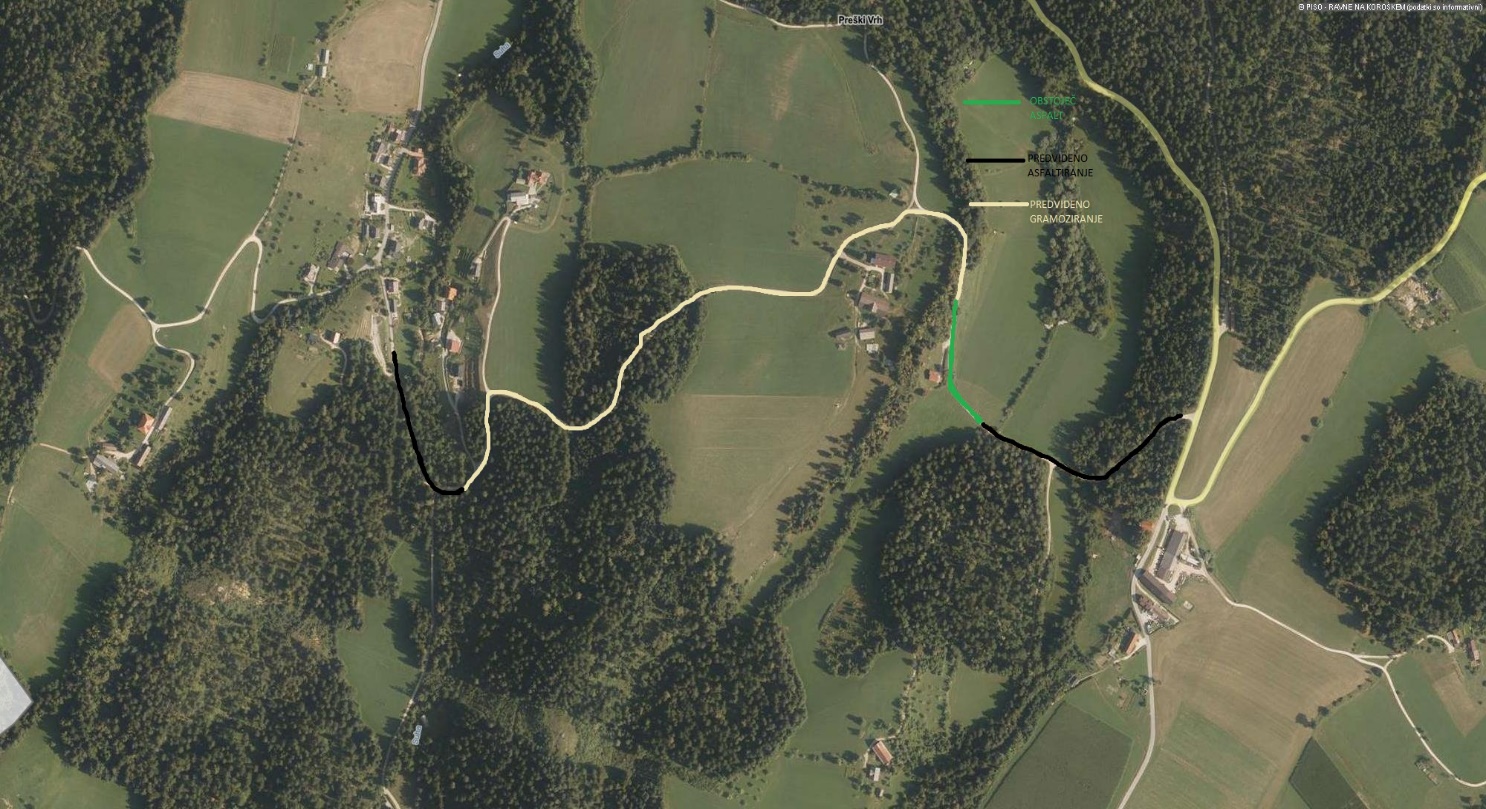 Obstoječ asfalt Predvideno asfaltiranjePredvideno gramoziranjeVir: Občina Ravne na KoroškemOkvirni terminski plan izvedbe projektaTabela: Okvirni terminski plan izvedbe projektaOdmera ceste se izvede v letu 2021, gradbeni del pa v letu 2022. Opis pomembnejših vplivov investicije v okoljeOkoljska učinkovitost v času gradnje, obratovanja Glede na predvidene posege bodo v času gradnje določeni negativni vplivi na okolje, dolgoročno pa bo investicija imela pozitivne vplive na okolje. Na osnovi projekta se bo izdelal varnostni načrt, kjer bodo opredeljeni pogoji varnega in zdravega dela na gradbišču med gradnjo. Načrt zajema bistvene nevarnosti in škodljivosti, ki se bodo predvidoma pojavljaje pri gradnji in ukrepe za preprečitev nezgod. Tla in vodaNajvečji vpliv na tla bo v času gradbenih del, ko lahko na območju gradbišča pričakujemo povečano onesnaževanje tal zaradi emisij gradbenih strojev in uporabe gradbenih materialov. V tem času obstaja nevarnost, da zaradi nepredvidenih dogodkov ali neustreznega vzdrževanja gradbene in strojne mehanizacije pride do onesnaževanja. Za preprečitev tega tveganja bodo sprejeti ustrezni ukrepi pri organizaciji gradbišča (standardni varnostni ukrepi, ki se izvajajo na gradbiščih) in zahtevah po ustreznem vzdrževanju gradbene in strojne opreme, zato je to tveganje relativno nizko.ZrakVpliv na zrak bodo v času gradbenih del predstavljale povečane emisije izpušnih plinov in dvigovanje prahu s ceste, zaradi gradbene mehanizacije (transportna vozila za dovoz gradbenega materiala in opreme, stroji za odkop, planiranje in temeljenje …). Ocenjujemo, da vpliv ne bo velik in je tako zanemarljiv.HrupObremenjevanje okolja s hrupom bo predvidoma največje v času zemeljskih del, ko bodo viri hrupa gradbena mehanizacija in tovorni promet. Vir hrupa bo zgolj občasen in bo najbolj moteč za bližnje stanovanjske objekte, medtem ko za širše območje ne bo občuten. Pri obremenjevanju okolja s hrupom je treba upoštevati določila Uredbe o ocenjevanju  in urejanju hrupa v okolju (Ur. l. RS 121/2004 in 59/2019) ter Uredbe o mejnih vrednostih kazalcev hrupa v okolju (Ur. l. RS št. 43/2018 in 59/2019).OdpadkiZakon o varstvu okolja (Uradni list RS, št. 39/2006 – uradno prečiščeno besedilo, 49/2006 – ZMetD, 66/2006 – odl. US, 33/2007 – ZPNačrt, 57/2008 – ZFO-1A, 70/2008, 108/2009, 108/2009 – ZPNačrt-A, 48/2012, 57/2012, 92/2013, 56/2015, 102/2015, 30/2016, 61/2017 – GZ, 21/2018 – ZNOrg in 84/2018 – ZIURKOE) določa, da mora povzročitelj onesnaževanja upoštevati vsa pravila ravnanja z odpadki, ki so potrebna za preprečevanje ali zmanjšanje nastajanja odpadkov in njihovo varno odstranitev, če predelava ni mogoča.  Izvajalec del bo ta pravilnik upošteval. V času gradbenih del je pričakovati nastajanje manjših količin nevarnih odpadkov, predvsem kot posledica vzdrževanja gradbene in strojne mehanizacije ter nepredvidenih dogodkov, ki predstavljajo potencialno nevarnost za onesnaževanje okolja pri nepravilnem ravnanju z njimi: odpadna olja (odpadna hidravlična olja, iztrošena motorna, strojna in mazalna olja), prazna oljna embalaža, čistilne krpe, z olji onesnažena zemlja in vpojni materiali ter odpadne baterije oz. akumulatorji. Tip in način zbiranja odpadkov bo izveden glede na zahteve in pogoje pooblaščenega podjetja za zbiranje in odvoz odpadkov. Upoštevana izhodišča varstva okoljaPri načrtovanju investicije so bila preverjena izhodišča varstva okolja, pri čemer je bilo ugotovljeno, da »Rekonstrukcija gozdne ceste GC 116040, Šrotnek – Rožejev križ, odsek od P0 do P83«:ne vpliva na učinkovito izrabo naravnih virov, ne zmanjšuje okoljske učinkovitosti, zagotavlja trajnostno dostopnost,nima značaja investicije, pri kateri je potrebno utemeljevati zmanjševanje vplivov na okolje.Kadrovsko organizacijska shema s prostorsko opredelitvijoV nadaljevanju prikazujemo kadrovsko organizacijsko shemo za projekt. Slika 5: Kadrovsko organizacijska shemaPredvideni viri financiranja in drugi možni resursiTabela: Deleži sofinanciranja investicije po tekočih cenah z DDVEkonomska upravičenost projektaEkonomske upravičenosti na tej stopnji priprave Dokumenta identifikacije investicijskega projekta ne moremo predstaviti vrednostno, pač pa opredeljujemo upravičenost iz kvalitativnega vidika, glede na vse tri segmente analize: torej iz širšega družbenega, razvojno gospodarskega in socialnega vidika.Koristi, ki jih izvedba predmetnega projekta prinaša na družbenem področju:dvig kakovosti življenja in bivanja občanov.Koristi, ki jih izvedba predmetnega projekta prinaša na razvojno gospodarskem področju:zagotovitev večje varnosti in kakovosti v prometu.Koristi, ki jih izvedba predmetnega projekta prinaša na socialnem področju:boljše povezave omogočajo večjo mobilnost krajanov, boljšo dostopnost storitev, javnih funkcij in delovnih mest.	UGOTOVITEV SMISELNOSTI IN MOŽNOSTI NADALJNJE PRIPRAVE 	INVESTICIJSKE, PROJEKTNE, TEHNIČNE IN DRUGE DOKUMENTACIJE S ČASOVNIM NAČRTOMPotrebna investicijska dokumentacijaUredba o enotni metodologiji za pripravo in obravnavo investicijske dokumentacije na področju javnih financ (Ur. l. RS 60/2006, 54/2010 in 27/2016) v 4. členu določa mejne vrednosti za pripravo in obravnavo posamezne vrste investicijske dokumentacije po cenah z vključenim davkom na dodano vrednost in sicer: za investicijske projekte z ocenjeno vrednostjo med 300.000 in 500.000 evrov najmanj dokument identifikacije investicijskega projekta;za investicijske projekte nad vrednostjo 500.000 evrov dokument identifikacije investicijskega projekta in investicijski program;za investicijske projekte nad vrednostjo 2.500.000 evrov dokument identifikacije investicijskega projekta, pred investicijska zasnova in investicijski program;za investicijske projekte pod vrednostjo 300.000 eurov je treba zagotoviti dokument identifikacije investicijskega projekta, in sicer:pri tehnološko zahtevnih investicijskih projektih;pri investicijah, ki imajo v svoji ekonomski dobi pomembne finančne posledice (na primer visoki stroški vzdrževanja);kadar se investicijski projekti (so)financirajo s proračunskimi sredstvi.Pri projektih z ocenjeno vrednostjo pod 100.000 evrov se vsebina investicijske dokumentacije lahko ustrezno prilagodi (poenostavi), vendar mora vsebovati vse ključne prvine, potrebne za odločanje o investiciji in zagotavljanje spremljanja učinkov.
Če gre za več podobnih investicij ali druge smiselno povezane posamične ukrepe manjših vrednosti, se lahko skupina projektov združi v program (načrt investicijskega vzdrževanja, načrt nabav z obrazložitvami, in podobno), za katerega veljajo isti postopki in merila kot za posamičen investicijski projekt.Če je bila izdelana in potrjena predinvesticijska zasnova za celovit projekt in so cilji in ključne predpostavke iz celovitega projekta ostali nespremenjeni, ni treba ponovno izdelovati predinvesticijske zasnove za posamezne investicijske projekte, čeprav njihova ocenjena vrednost presega 2.500.000 evrov.Celotna ocenjena vrednost po tekočih cenah vključno z davkom na dodano vrednost znaša 204.782,40 EUR. Glede na to, da je ocenjena vrednost po stalnih cenah pod vrednostjo 300.000 evrov je potrebno v skladu z Uredbo o enotni metodologiji za pripravo in obravnavo investicijske dokumentacije na področju javnih financ, izdelati Dokument identifikacije investicijskega projekta (DIIP). Za potrebe izvedbe celotne investicije bo treba izdelati naslednjo dokumentacijo:Investicijska dokumentacija:Dokument identifikacije investicijskega projekta DIIP.Projektna dokumentacija:Izvedbeni načrt.Ostala dokumentacija:Oddaja vloge na javni razpis za sofinanciranje v informacijski sistem  ARSKTRPrazpisna dokumentacija za izvajalce del.Investitor:OBČINA RAVNE NA KOROŠKEMGačnikova pot 52390 Ravne na KoroškemOdgovorna oseba: dr. Tomaž Rožen, županInvestitor:OBČINA RAVNE NA KOROŠKEMNaslov:Gačnikova pot 5, 2390 Ravne na KoroškemTelefon:+386 (0)2 82 16 000E-mail:obcina@ravne.siSpletni naslov:http://www.ravne.si/Matična številka:5883628000Davčna številka:SI48626244Transakcijski račun:SI56 0130 3010 0009 987Odgovorna oseba:dr. Tomaž Rožen, županPodpis odgovorne osebe:Žig investitorja:Izdelovalec DIIP:OBČINA RAVNE NA KOROŠKEMNaslov:Gačnikova pot 5, 2390 Ravne na KoroškemTelefon:+386 (0)2 82 16 000E-pošta:obcina@ravne.siSpletna stran:http://www.ravne.si/Odgovorna oseba in koordinator izdelave:mag. Sabina Hrašan, Višja svetovalka IPodpis:Žig:Upravljavec:JAVNO KOMUNALNO PODJETJE RAVNE NA KOROŠKEM d.o.o.Naslov:Gačnikova pot 5, 2390 Ravne na KoroškemTelefon:+386 2 82 15 483E-pošta:info@jkp.ravne.siSpletna stran:http://www.jkpravne.si/Odgovorna oseba:mag. Andreja Jehart, direktoricaPodpis:Žig:Varianta brez investicijeVarianta z investicijoV varianti »brez investicije« ureditve cestne povezave Šrotnek – Rožejev križ, bo na cesti povečano letno vzdrževanje cestnega odseka.Prah, ki se dviga z makadamske ceste na obravnavanem odseku, bi še vedno vplival na onesnaženost okolja in zdravje ljudi.Zaradi neurejenega odvodnjavanja bodo z vsakim večjim dežjem, v zimskem času pa zaradi odjuge, poškodbe cestišča.Prometna varnost in zanesljivost ne bi bila zagotovljena.Z varianto »z investicijo« bo urejen varen odsek ceste z boljšo preglednostjo.Z izvedbo investicije bo občina uredila horizontalne in vertikalne elemente obravnavanega odseka občinske ceste. Izboljšale se bodo njene lastnosti, izveden bo novi ustroj poti, urejeno bo odvodnjavanje meteornih voda s površine poti na cestah.Zagotovljena bo boljša in varnejša prometna povezava.Znižani bodo obstoječi stroški rednega in investicijskega vzdrževanja cest.Omogočena bo boljša dostopnost tam živečega prebivalstva do storitev, delovnih mest in javnih funkcij. Tabela: Investicijski stroški - stalne cene (brez DDV)Delež v %Skupaj v EURl. 2020 (EUR)l. 2021(EUR)l. 2022(EUR)Preddela, gradbena dela, voziščne konstrukcije, ostala gradbena dela92,2149.655,41    0,000,00149.655,41Gradbeni strokovni nadzor1,82.900,000,000,002.900,00Načrti in druga projektna dokumentacija2,43.840,003.840,000,000,00Plačila drugih storitev in dokumentacije3,66.007,870,005.188,20819,67Skupaj100,0162.403,28    3.840,005.188,20153.375,08DDV22,035.728,72    844,801.141,4033.742,52Skupna vrednost122,0198.132,00    4.684,806.329,60187.117,60Predvidena stopnja inflacije v % Leto 1,620211,92022Tabela: Investicijski stroški - stalne cene (brez DDV)Delež v %Skupaj v EURl. 2020 (EUR)l. 2021(EUR)l. 2021(EUR)l. 2022(EUR)Preddela, gradbena dela, voziščne konstrukcije, ostala gradbena dela92,3154.893,350,000,000,00154.893,35Gradbeni strokovni nadzor1,83.001,500,000,000,003.001,50Načrti in druga projektna dokumentacija2,33.840,003.840,003.840,000,000,00Plačila drugih storitev in dokumentacije3,66.119,570,000,005.271,21848,36Skupaj100,0167.854,423.840,003.840,005.271,21158.743,21DDV22,036.927,98    844,80844,801.159,6734.923,51Skupna vrednost122,0204.782,40    4.684,804.684,806.430,88193.666,72SOFINANCIRANJE Vrednost v EUREvropski kmetijski sklad za razvoj podeželja (EKSRP) 75 %42.205,75Republika Slovenija RS 25%14.068,58SKUPAJ56.274,33(Ne)upravičeni stroški po letih in investitorjihSkupaj v EURl. 2020 (EUR)l. 2021(EUR)l. 2022(EUR)Sofinanciranje investicije (EKSRP, RS) - Preddela, gradbena dela, voziščne konstrukcije, ostala gradbena dela56.274,330,000,0056.274,33Lastna sredstva - upravičeni stroški (Občina Ravne na Koroškem) Preddela, gradbena dela, voziščne konstrukcije, ostala gradbena dela56.274,330,000,0056.274,33Lasna sredstva – neupravičeni stroški (Občina Ravne na Koroškem) Preddela, gradbena dela, voziščne konstrukcije, ostala gradbena dela, nadzor, projektna dokumentacija, plačila drugih storitev in dokumentacije92.233,744.684,806.430,8881.118,06Skupaj204.782,404.684,806.430,88193.666,72Viri financiranja – tekoče cene Skupaj v EURl. 2020 (EUR)l. 2021(EUR)l. 2022(EUR)Sofinanciranje investicije (EKSRP, RS) Preddela, gradbena dela, voziščne konstrukcije, ostala gradbena dela56.274,330,000,0056.274,33Občina Ravne na Koroškem ( lastna sredstva, upravičeni, neupravičeni stroški) ) Preddela, gradbena dela, voziščne konstrukcije, ostala gradbena dela, nadzor, projektna dokumentacija, plačila drugih storitev in dokumentacije148.508,074.684,806.430,88137.392,39Skupaj204.782,404.684,806.430,88193.666,72TEKOČE CENE Vrednost v EURDolžina v mVrednost na tekoči m v EURSkupne vrednosti brez DDV167.854,421.509,90111,17Skupne vrednosti z DDV204.782,401.509,90135,63parc.št.k.o.21897 - Podgora  16897 - Podgora376895 - Preški vrh498/1896 - Preški vrh371897 - Preški vrh374898 - Preški vrh373899 - Preški vrh375900 - Preški vrh378/2901 - Preški vrh381902 - Preški vrh382903 - Preški vrh365904 - Preški vrh368905 - Preški vrh367906 - Preški vrh363907 - Preški vrh397908 - Preški vrh394909 - Preški vrh406910 - Preški vrh405/1911 - Preški vrh497912 - Preški vrh404913 - Preški vrh403/1914 - Preški vrh455/6915 - Preški vrh457916 - Preški vrh455/11917 - Preški vrh460918 - Preški vrh455/6919 - Preški vrh506/3920 - Preški vrh454921 - Preški vrh498894 - Navrški vrh500895 - Navrški vrh550/13896 - Navrški vrh499897 - Navrški vrh502/1898 - Navrški vrh550/13899 - Navrški vrhLetoLeto 2020Leto 2020Leto 2020leto 2021leto 2021leto 2021leto 2022leto 2022leto 2022Mesec123456789101112123456789101112123456789101112Priprava DIIP-aPotrditev DIIP-aOddaja vloge za 
sofinanciranje na Ministrstvo za kmetijstvo, gozdarstvo in prehranoOdmera cesteJavni razpis za izvajalca GO del in podpis pogodbe z izvajalcem delIzvedba del Vlaganje zahtevkov za izplačilo sredstev Viri financiranja – tekoče cene Skupaj v EURl. 2020 (EUR)l. 2021(EUR)l. 2022(EUR)Sofinanciranje investicije (EKSRP, RS) Preddela, gradbena dela, voziščne konstrukcije, ostala gradbena dela56.274,330,000,0056.274,33Občina Ravne na Koroškem ( lastna sredstva, upravičeni, neupravičeni stroški) ) Preddela, gradbena dela, voziščne konstrukcije, ostala gradbena dela, nadzor, projektna dokumentacija, plačila drugih storitev in dokumentacije148.508,074.684,806.430,88137.392,39Skupaj204.782,404.684,806.430,88193.666,72